Shareholding PatternShekhawati Poly-Yarn LimitedQuarter Ending :   31.03.2015Category of ShareholderNo. of ShareholdersTotal No. of SharesTotal No. of Shares held in Dematerialized FormTotal Shareholding as a % of total No. of SharesTotal Shareholding as a % of total No. of SharesShares pledged or 
otherwise encumberedShares pledged or 
otherwise encumberedAs a % of (A+B)As a % of (A+B+C)Number of sharesAs a
% of Total No. of Shares(A) Shareholding of Promoter and Promoter Group(1) Indian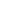 Individuals / Hindu Undivided Family4536250005362500024.3624.36--Bodies Corporate3467067654670676521.2221.22--Sub Total710033176510033176545.5845.58--(2) ForeignTotal shareholding of Promoter and Promoter Group (A)710033176510033176545.5845.58--(B) Public Shareholding(1) Institutions          Fins/Banks00000(2) Non-InstitutionsBodies Corporate108820256168202561637.2737.27--Individuals--Individual shareholders holding nominal share capital up to Rs. 1 lakh243511637278116371785.2875.287--Individual shareholders holding nominal share capital in excess of Rs. 1 lakh38247223032472230311.2311.23--Any Others (Specify)--Clearing Members11121021012102100.550.55--Non Resident Indians191834981834980.0830.083--Sub Total261111977890511977880554.4254.42--Total Public shareholding (B)261111977890511977880554.4254.42--Total (A)+(B)2618220,110,670220,110,570100.00100.00--(C) Shares held by Custodians and against which Depository Receipts have been issued-------(1) Promoter and Promoter Group-------(2) Public-------Sub Total-------Total (A)+(B)+(C)2618220,110,670220,110,570100.00100.00--